Supplementary Figure 1: Representation of the video acquisition within fish eye. Dotted lines represent camera line of sight. The line perpendicular to the pupil (S) represent the central camera position. The camera was adjust by 12° for four additional videos (up (U) and down (D), when viewed from the side; front (L) and back (R), when viewed from above), allowing for a wider range of capture within the eye. Blue shaded areas indicate camera view, with darker areas representing view overlap (A). Analysis of ocular obstruction utilized the portion (1/5th) of view associated with camera angle (B), avoiding spatial overlap.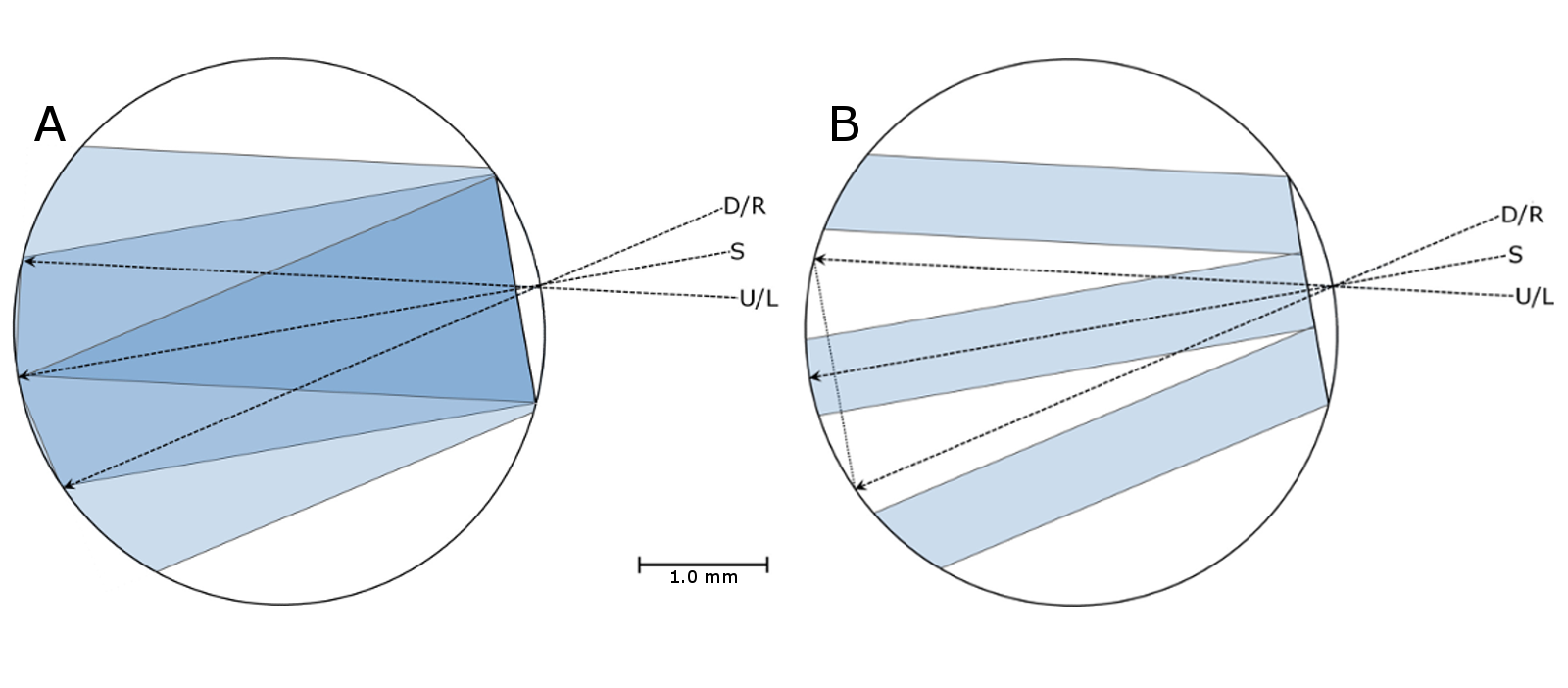 